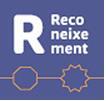 Inscrits en el servei de Reconeixement 2019-2020 Torn 2David Casas Ortigosa Coordinador d'Assessorament i ReconeixementDNIAPTE/NO APTE  43452869GAPTE43573909HAPTE44023271-YAPTEX4969937 MAPTE